FORMULAIRE DE RAPPORT DE PRESQUE-ACCIDENT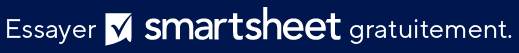 INSTRUCTIONS Utilisez ce formulaire pour signaler les dangers ou les conditions susceptibles de causer un accident, une blessure ou une maladie sur le lieu de travail. Une fois terminé, veuillez envoyer ce formulaire à :DÉTAILS DE L’INCIDENTSERVICESERVICESERVICESERVICESERVICESERVICESERVICESERVICESERVICEDATE DE L’INCIDENTDATE DE L’INCIDENTDATE DE L’INCIDENTDATE DE L’INCIDENTHEUREHEUREEMPLACEMENTEMPLACEMENTEMPLACEMENTEMPLACEMENTEMPLACEMENTEMPLACEMENTEMPLACEMENTEMPLACEMENTEMPLACEMENTPIÈCE/ZONE SPÉCIFIQUEPIÈCE/ZONE SPÉCIFIQUEPIÈCE/ZONE SPÉCIFIQUEPIÈCE/ZONE SPÉCIFIQUEPIÈCE/ZONE SPÉCIFIQUEPIÈCE/ZONE SPÉCIFIQUECONDITIONS	cochez toutes les réponses pertinentesCONDITIONS	cochez toutes les réponses pertinentesCONDITIONS	cochez toutes les réponses pertinentesCONDITIONS	cochez toutes les réponses pertinentesCONDITIONS	cochez toutes les réponses pertinentesCONDITIONS	cochez toutes les réponses pertinentesCONDITIONS	cochez toutes les réponses pertinentesCONDITIONS	cochez toutes les réponses pertinentesCONDITIONS	cochez toutes les réponses pertinentesCONDITIONS	cochez toutes les réponses pertinentesCONDITIONS	cochez toutes les réponses pertinentesCONDITIONS	cochez toutes les réponses pertinentesCONDITIONS	cochez toutes les réponses pertinentesCONDITIONS	cochez toutes les réponses pertinentesCONDITIONS	cochez toutes les réponses pertinentesPRESQUE ACCIDENTPROBLÈME DE SÉCURITÉPROBLÈME DE SÉCURITÉPROBLÈME DE SÉCURITÉSUGGESTION DE SÉCURITÉSUGGESTION DE SÉCURITÉSUGGESTION DE SÉCURITÉSUGGESTION DE SÉCURITÉAUTRES, décrivez 
ci-dessousAUTRES, décrivez 
ci-dessousAUTRES, décrivez 
ci-dessousDESCRIPTION DE LA CONDITION « AUTRE » DESCRIPTION DE LA CONDITION « AUTRE » DESCRIPTION DE LA CONDITION « AUTRE » DESCRIPTION DE LA CONDITION « AUTRE » DESCRIPTION DE LA CONDITION « AUTRE » DESCRIPTION DE LA CONDITION « AUTRE » DESCRIPTION DE LA CONDITION « AUTRE » DESCRIPTION DE LA CONDITION « AUTRE » DESCRIPTION DE LA CONDITION « AUTRE » DESCRIPTION DE LA CONDITION « AUTRE » DESCRIPTION DE LA CONDITION « AUTRE » DESCRIPTION DE LA CONDITION « AUTRE » DESCRIPTION DE LA CONDITION « AUTRE » DESCRIPTION DE LA CONDITION « AUTRE » DESCRIPTION DE LA CONDITION « AUTRE » TYPE DE PRÉOCCUPATION	cochez toutes les réponses pertinentesTYPE DE PRÉOCCUPATION	cochez toutes les réponses pertinentesTYPE DE PRÉOCCUPATION	cochez toutes les réponses pertinentesTYPE DE PRÉOCCUPATION	cochez toutes les réponses pertinentesTYPE DE PRÉOCCUPATION	cochez toutes les réponses pertinentesTYPE DE PRÉOCCUPATION	cochez toutes les réponses pertinentesTYPE DE PRÉOCCUPATION	cochez toutes les réponses pertinentesTYPE DE PRÉOCCUPATION	cochez toutes les réponses pertinentesTYPE DE PRÉOCCUPATION	cochez toutes les réponses pertinentesTYPE DE PRÉOCCUPATION	cochez toutes les réponses pertinentesTYPE DE PRÉOCCUPATION	cochez toutes les réponses pertinentesTYPE DE PRÉOCCUPATION	cochez toutes les réponses pertinentesTYPE DE PRÉOCCUPATION	cochez toutes les réponses pertinentesTYPE DE PRÉOCCUPATION	cochez toutes les réponses pertinentesTYPE DE PRÉOCCUPATION	cochez toutes les réponses pertinentesACTE DANGEREUXACTE DANGEREUXÉTAT DANGEREUX DE LA ZONEÉTAT DANGEREUX DE LA ZONEÉTAT DANGEREUX DE LA ZONEÉTAT DANGEREUX DE LA ZONEÉTAT DANGEREUX DE L’ÉQUIPEMENTÉTAT DANGEREUX DE L’ÉQUIPEMENTÉTAT DANGEREUX DE L’ÉQUIPEMENTÉTAT DANGEREUX DE L’ÉQUIPEMENTÉTAT DANGEREUX DE L’ÉQUIPEMENTÉTAT DANGEREUX DE L’ÉQUIPEMENTUTILISATION DANGEREUSE DE L’ÉQUIPEMENTUTILISATION DANGEREUSE DE L’ÉQUIPEMENTAUTRES, décrivez ci-dessousAUTRES, décrivez ci-dessousAUTRES, décrivez ci-dessousAUTRES, décrivez ci-dessousAUTRES, décrivez ci-dessousAUTRES, décrivez ci-dessousAUTRES, décrivez ci-dessousAUTRES, décrivez ci-dessousAUTRES, décrivez ci-dessousAUTRES, décrivez ci-dessousAUTRES, décrivez ci-dessousDESCRIPTION DE LA PRÉOCCUPATION « AUTRE » DESCRIPTION DE LA PRÉOCCUPATION « AUTRE » DESCRIPTION DE LA PRÉOCCUPATION « AUTRE » DESCRIPTION DE LA PRÉOCCUPATION « AUTRE » DESCRIPTION DE LA PRÉOCCUPATION « AUTRE » DESCRIPTION DE LA PRÉOCCUPATION « AUTRE » DESCRIPTION DE LA PRÉOCCUPATION « AUTRE » DESCRIPTION DE LA PRÉOCCUPATION « AUTRE » DESCRIPTION DE LA PRÉOCCUPATION « AUTRE » DESCRIPTION DE LA PRÉOCCUPATION « AUTRE » DESCRIPTION DE LA PRÉOCCUPATION « AUTRE » DESCRIPTION DE LA PRÉOCCUPATION « AUTRE » DESCRIPTION DE LA PRÉOCCUPATION « AUTRE » DESCRIPTION DE LA PRÉOCCUPATION « AUTRE » DESCRIPTION DE LA PRÉOCCUPATION « AUTRE » DESCRIPTION DE L’INCIDENTDécrivez aussi précisément que possible l’incident/danger/préoccupation potentiel et le résultat possible. DESCRIPTION DE L’INCIDENTDécrivez aussi précisément que possible l’incident/danger/préoccupation potentiel et le résultat possible. DESCRIPTION DE L’INCIDENTDécrivez aussi précisément que possible l’incident/danger/préoccupation potentiel et le résultat possible. DESCRIPTION DE L’INCIDENTDécrivez aussi précisément que possible l’incident/danger/préoccupation potentiel et le résultat possible. DESCRIPTION DE L’INCIDENTDécrivez aussi précisément que possible l’incident/danger/préoccupation potentiel et le résultat possible. DESCRIPTION DE L’INCIDENTDécrivez aussi précisément que possible l’incident/danger/préoccupation potentiel et le résultat possible. DESCRIPTION DE L’INCIDENTDécrivez aussi précisément que possible l’incident/danger/préoccupation potentiel et le résultat possible. DESCRIPTION DE L’INCIDENTDécrivez aussi précisément que possible l’incident/danger/préoccupation potentiel et le résultat possible. DESCRIPTION DE L’INCIDENTDécrivez aussi précisément que possible l’incident/danger/préoccupation potentiel et le résultat possible. DESCRIPTION DE L’INCIDENTDécrivez aussi précisément que possible l’incident/danger/préoccupation potentiel et le résultat possible. DESCRIPTION DE L’INCIDENTDécrivez aussi précisément que possible l’incident/danger/préoccupation potentiel et le résultat possible. DESCRIPTION DE L’INCIDENTDécrivez aussi précisément que possible l’incident/danger/préoccupation potentiel et le résultat possible. DESCRIPTION DE L’INCIDENTDécrivez aussi précisément que possible l’incident/danger/préoccupation potentiel et le résultat possible. DESCRIPTION DE L’INCIDENTDécrivez aussi précisément que possible l’incident/danger/préoccupation potentiel et le résultat possible. DESCRIPTION DE L’INCIDENTDécrivez aussi précisément que possible l’incident/danger/préoccupation potentiel et le résultat possible. SUGGESTIONS DE SÉCURITÉDécrivez les mesures correctives prises pour faire face aux risques immédiats liés à l’incident. SUGGESTIONS DE SÉCURITÉDécrivez les mesures correctives prises pour faire face aux risques immédiats liés à l’incident. SUGGESTIONS DE SÉCURITÉDécrivez les mesures correctives prises pour faire face aux risques immédiats liés à l’incident. SUGGESTIONS DE SÉCURITÉDécrivez les mesures correctives prises pour faire face aux risques immédiats liés à l’incident. SUGGESTIONS DE SÉCURITÉDécrivez les mesures correctives prises pour faire face aux risques immédiats liés à l’incident. SUGGESTIONS DE SÉCURITÉDécrivez les mesures correctives prises pour faire face aux risques immédiats liés à l’incident. SUGGESTIONS DE SÉCURITÉDécrivez les mesures correctives prises pour faire face aux risques immédiats liés à l’incident. SUGGESTIONS DE SÉCURITÉDécrivez les mesures correctives prises pour faire face aux risques immédiats liés à l’incident. SUGGESTIONS DE SÉCURITÉDécrivez les mesures correctives prises pour faire face aux risques immédiats liés à l’incident. SUGGESTIONS DE SÉCURITÉDécrivez les mesures correctives prises pour faire face aux risques immédiats liés à l’incident. SUGGESTIONS DE SÉCURITÉDécrivez les mesures correctives prises pour faire face aux risques immédiats liés à l’incident. SUGGESTIONS DE SÉCURITÉDécrivez les mesures correctives prises pour faire face aux risques immédiats liés à l’incident. SUGGESTIONS DE SÉCURITÉDécrivez les mesures correctives prises pour faire face aux risques immédiats liés à l’incident. SUGGESTIONS DE SÉCURITÉDécrivez les mesures correctives prises pour faire face aux risques immédiats liés à l’incident. SUGGESTIONS DE SÉCURITÉDécrivez les mesures correctives prises pour faire face aux risques immédiats liés à l’incident. NOM	facultatifNOM	facultatifNOM	facultatifNOM	facultatifNOM	facultatifIDENTIFIANT D’EMPLOYÉ	facultatifIDENTIFIANT D’EMPLOYÉ	facultatifIDENTIFIANT D’EMPLOYÉ	facultatifIDENTIFIANT D’EMPLOYÉ	facultatifIDENTIFIANT D’EMPLOYÉ	facultatifDATE DE SIGNALEMENTDATE DE SIGNALEMENTDATE DE SIGNALEMENTDATE DE SIGNALEMENTTÉLÉPHONE	facultatifTÉLÉPHONE	facultatifTÉLÉPHONE	facultatifTÉLÉPHONE	facultatifTÉLÉPHONE	facultatifE-MAIL	facultatifE-MAIL	facultatifE-MAIL	facultatifE-MAIL	facultatifE-MAIL	facultatifE-MAIL	facultatifE-MAIL	facultatifE-MAIL	facultatifE-MAIL	facultatifEXCLUSION DE RESPONSABILITÉTous les articles, modèles ou informations proposés par Smartsheet sur le site web sont fournis à titre de référence uniquement. Bien que nous nous efforcions de maintenir les informations à jour et exactes, nous ne faisons aucune déclaration, ni n’offrons aucune garantie, de quelque nature que ce soit, expresse ou implicite, quant à l’exhaustivité, l’exactitude, la fiabilité, la pertinence ou la disponibilité du site web, ou des informations, articles, modèles ou graphiques liés, contenus sur le site. Toute la confiance que vous accordez à ces informations relève de votre propre responsabilité, à vos propres risques.